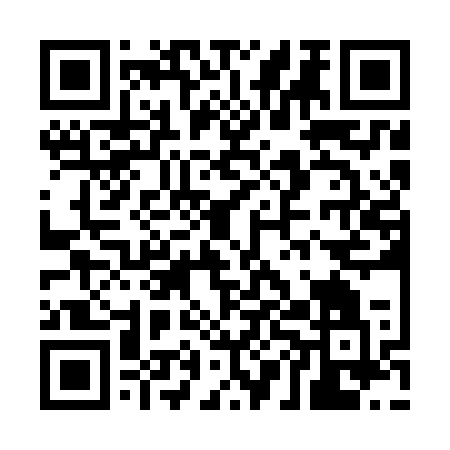 Ramadan times for Sadukula, EstoniaMon 11 Mar 2024 - Wed 10 Apr 2024High Latitude Method: Angle Based RulePrayer Calculation Method: Muslim World LeagueAsar Calculation Method: HanafiPrayer times provided by https://www.salahtimes.comDateDayFajrSuhurSunriseDhuhrAsrIftarMaghribIsha11Mon4:274:276:4212:254:036:096:098:1612Tue4:234:236:3912:244:056:116:118:1913Wed4:204:206:3612:244:076:146:148:2114Thu4:174:176:3312:244:096:166:168:2415Fri4:144:146:3012:244:116:186:188:2716Sat4:104:106:2712:234:136:216:218:3017Sun4:074:076:2412:234:156:236:238:3218Mon4:034:036:2212:234:176:256:258:3519Tue4:004:006:1912:224:196:286:288:3820Wed3:563:566:1612:224:206:306:308:4121Thu3:533:536:1312:224:226:326:328:4422Fri3:493:496:1012:224:246:356:358:4723Sat3:463:466:0712:214:266:376:378:4924Sun3:423:426:0412:214:286:396:398:5225Mon3:383:386:0112:214:306:416:418:5526Tue3:343:345:5812:204:316:446:448:5927Wed3:313:315:5512:204:336:466:469:0228Thu3:273:275:5312:204:356:486:489:0529Fri3:233:235:5012:194:376:516:519:0830Sat3:193:195:4712:194:386:536:539:1131Sun4:154:156:441:195:407:557:5510:151Mon4:114:116:411:195:427:577:5710:182Tue4:064:066:381:185:438:008:0010:213Wed4:024:026:351:185:458:028:0210:254Thu3:583:586:321:185:478:048:0410:295Fri3:533:536:301:175:488:078:0710:326Sat3:493:496:271:175:508:098:0910:367Sun3:443:446:241:175:528:118:1110:408Mon3:403:406:211:175:538:148:1410:449Tue3:353:356:181:165:558:168:1610:4810Wed3:303:306:151:165:568:188:1810:52